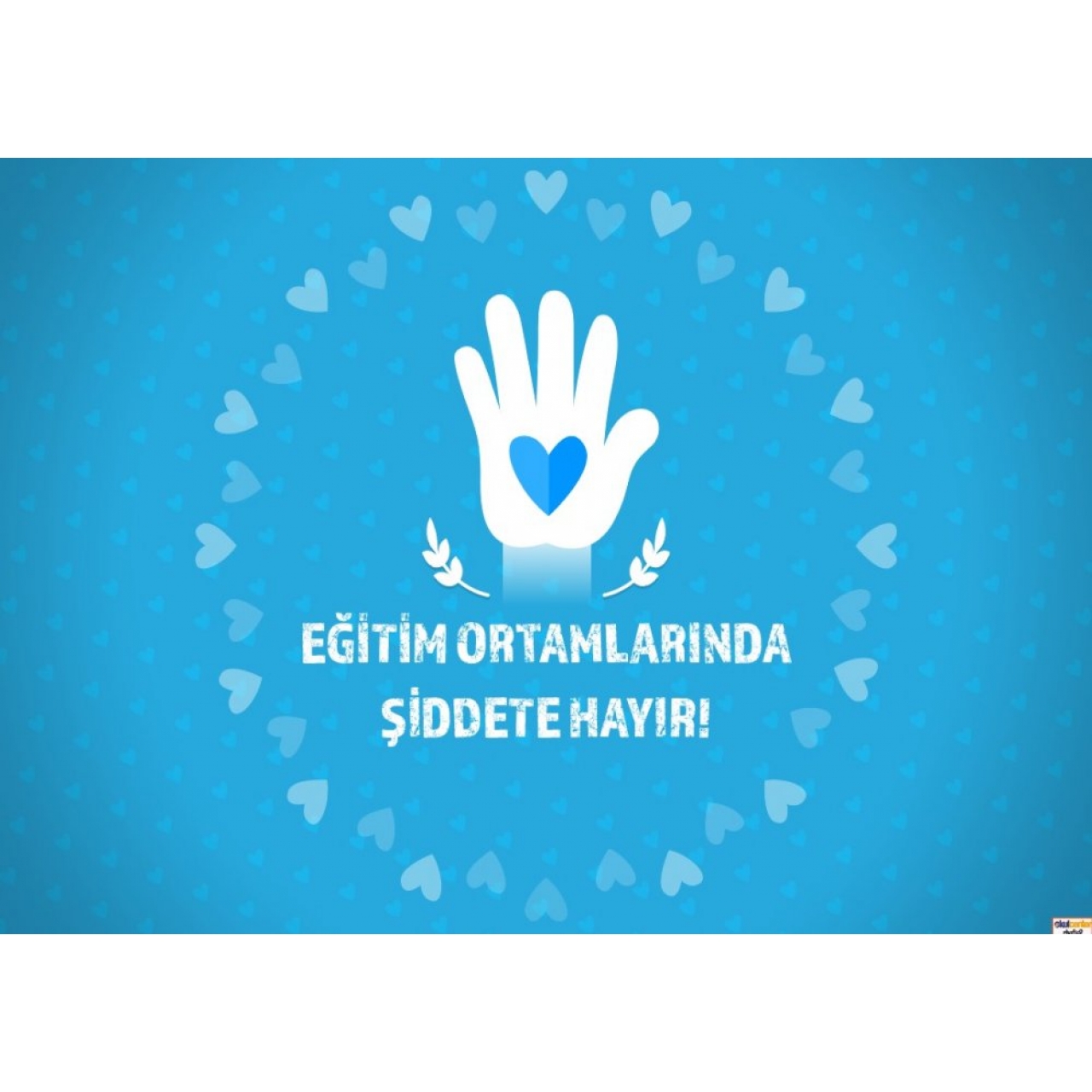 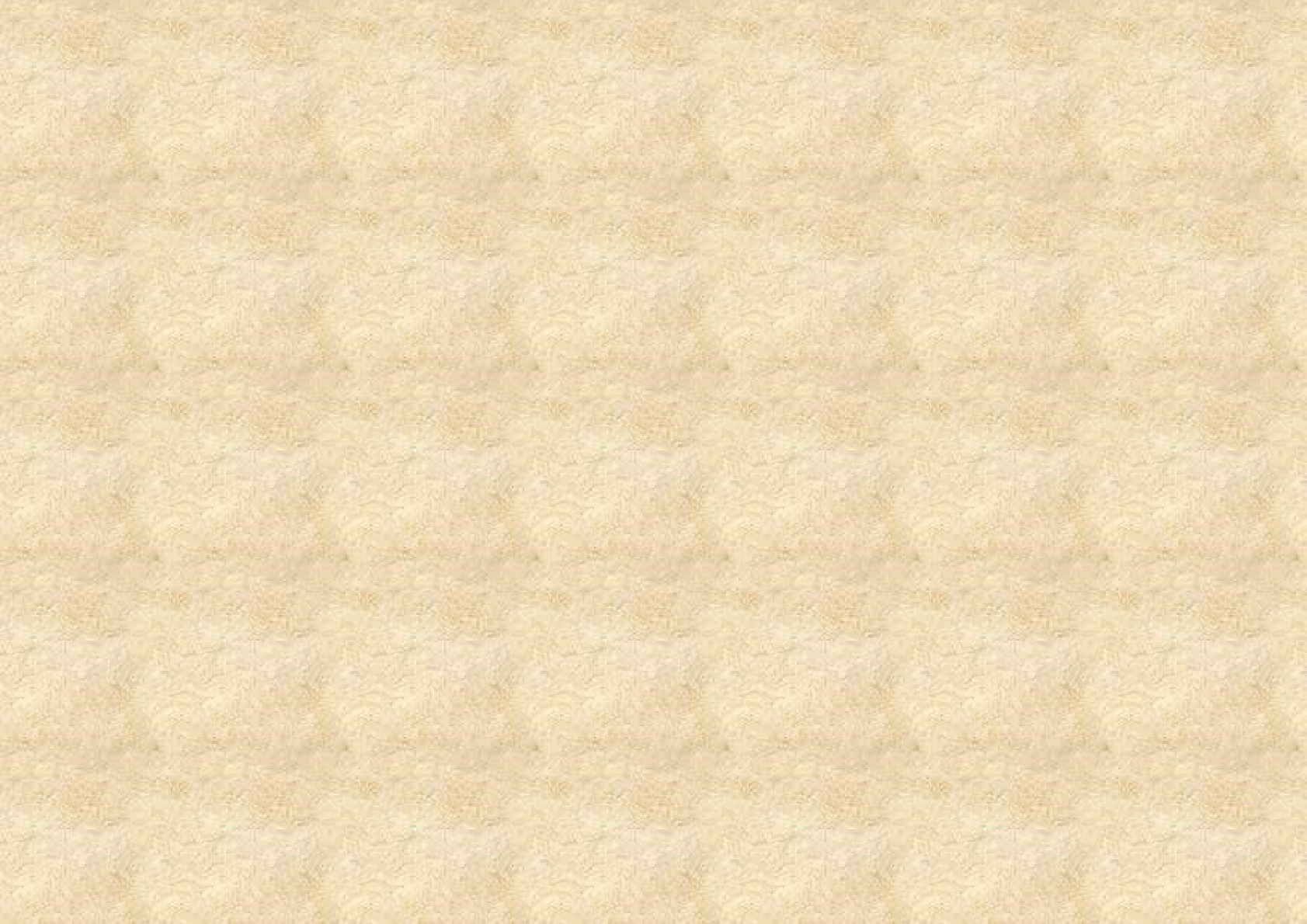 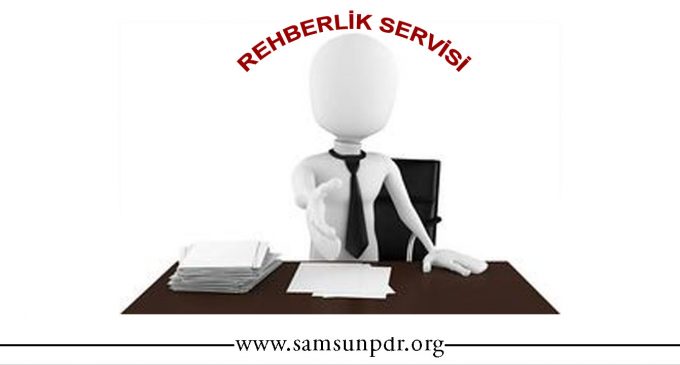 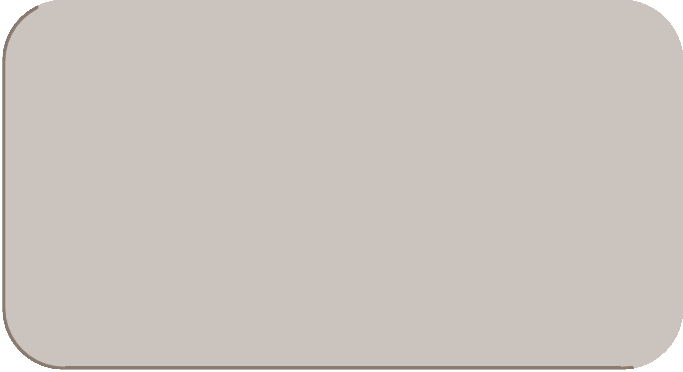 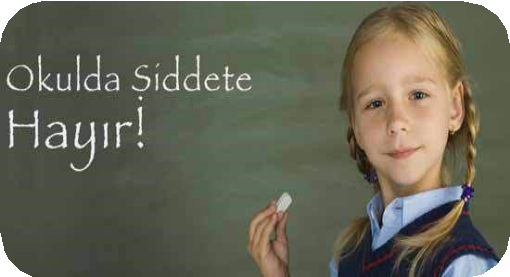 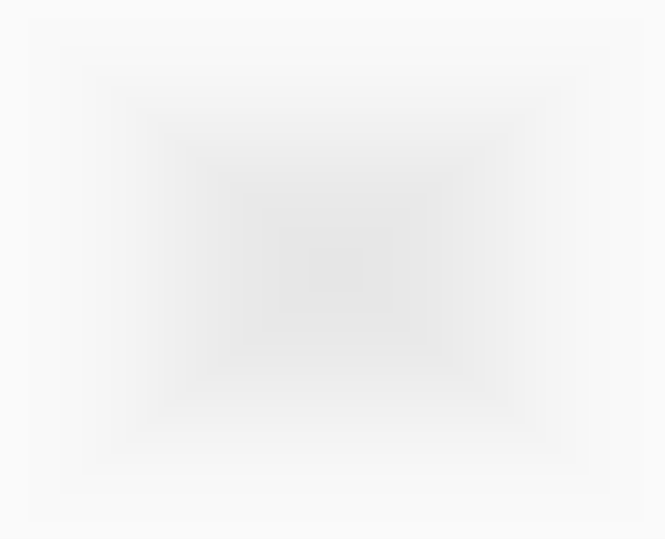 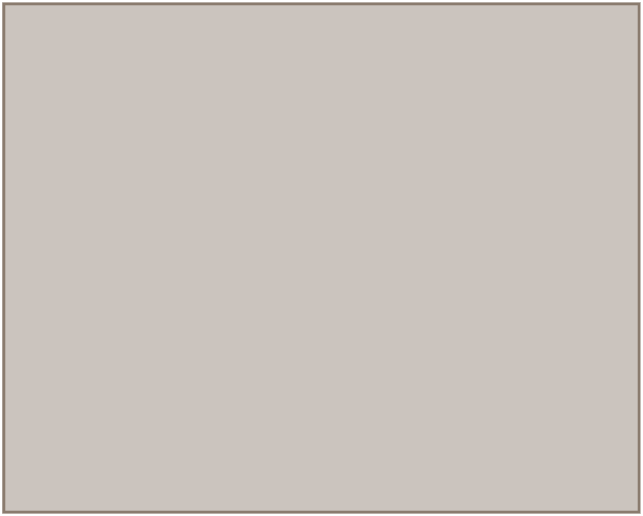 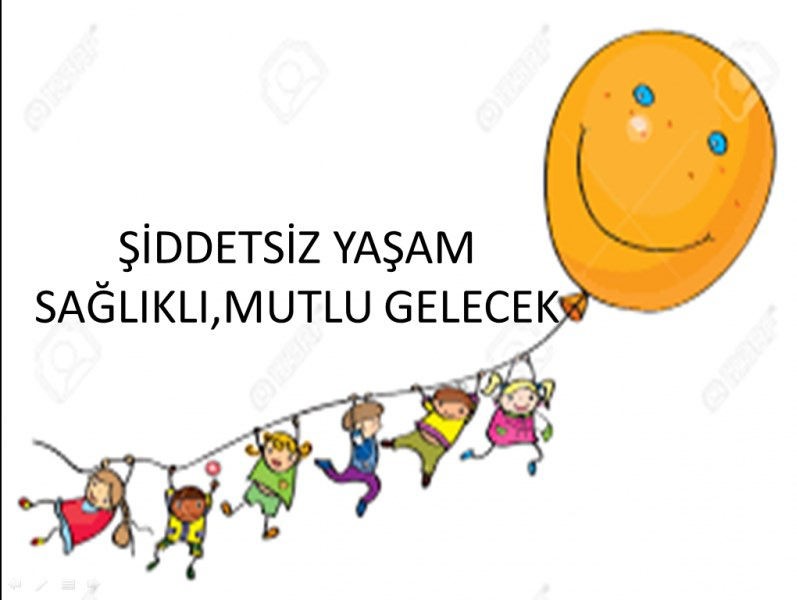 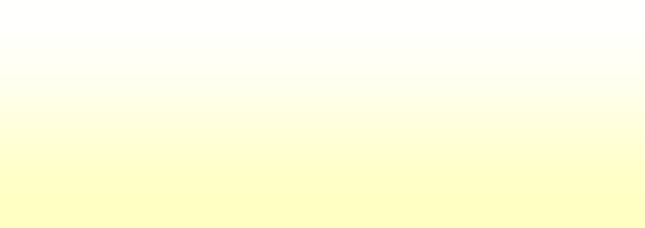 OKULDA ŞİDDET NEDİR?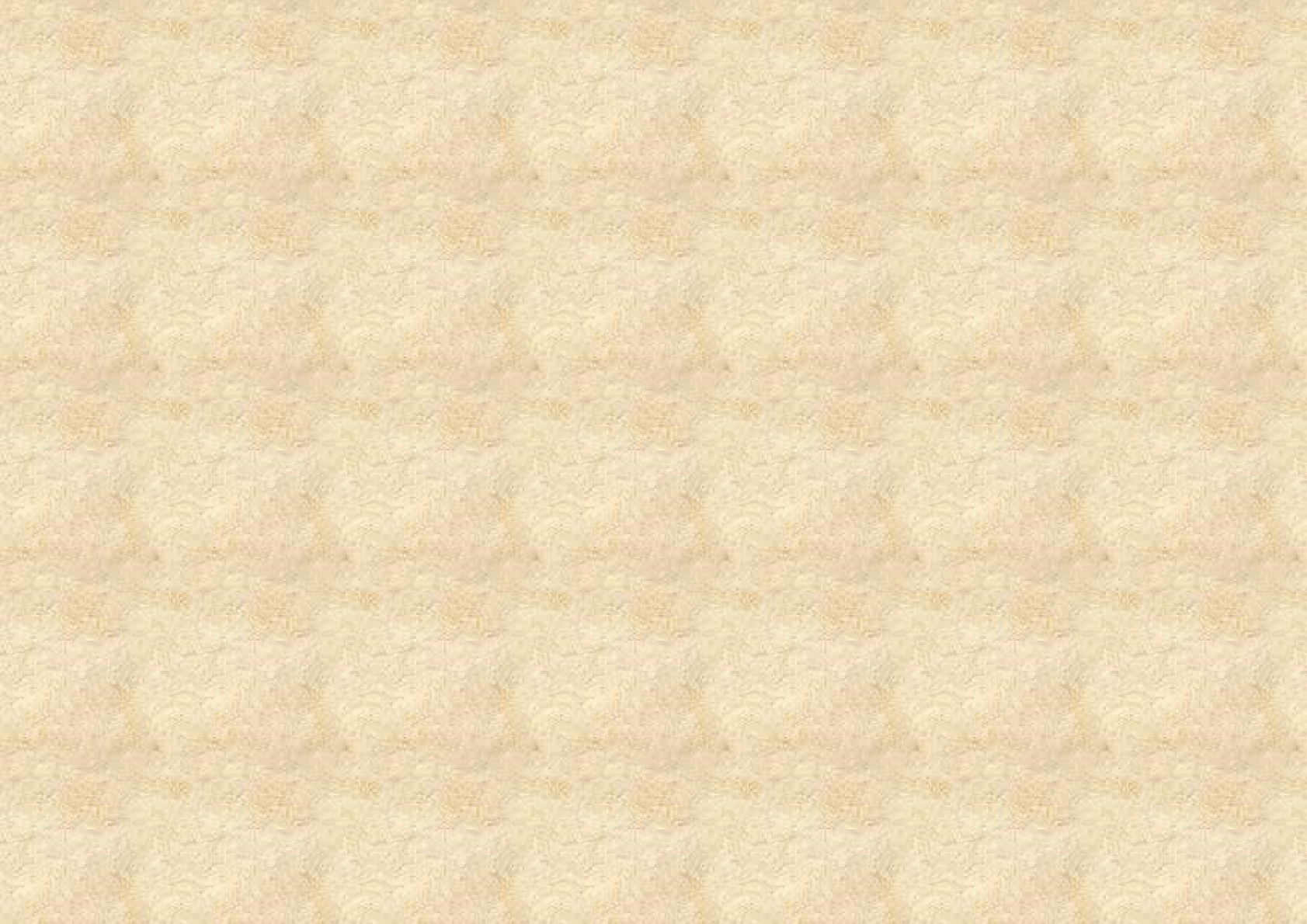 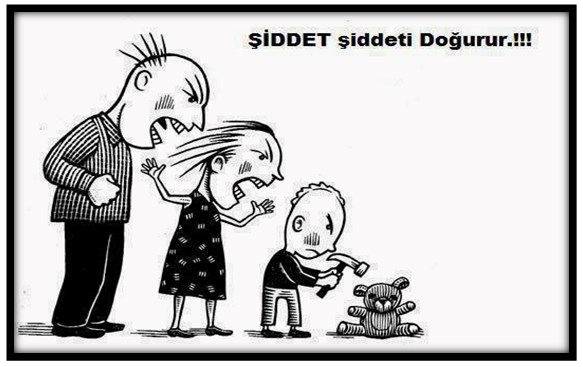 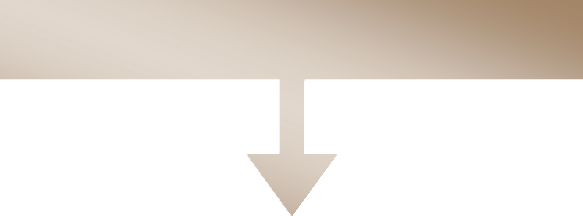 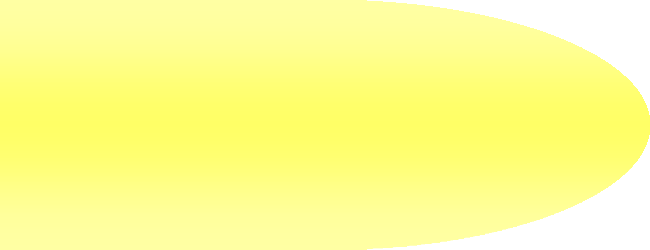 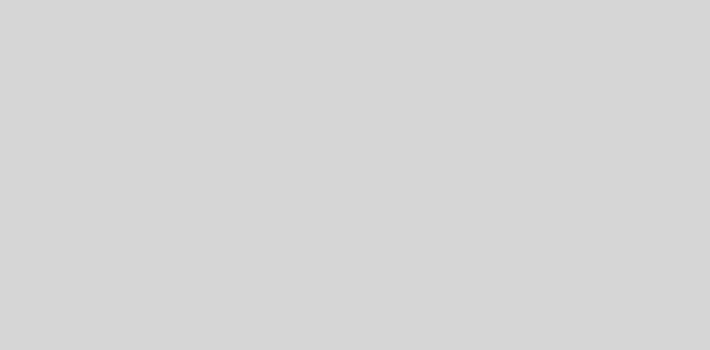 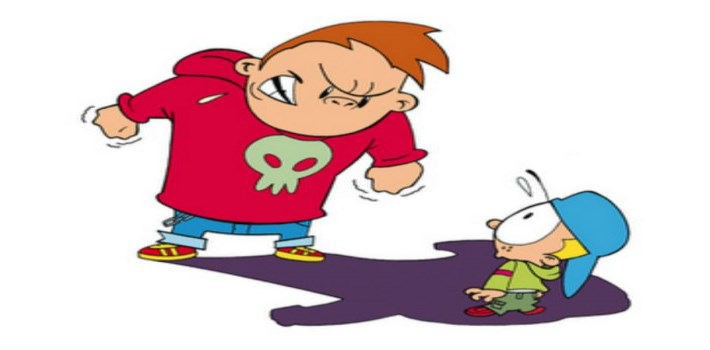 